F-12-08 TERKİN TALEP FORMUF-12-08 TERKİN TALEP FORMUF-12-08 TERKİN TALEP FORMUSayfa	: 1Tarih	: 03.01.2012Rev.     : 2Rev.Tar:27.01.2016TİCARET SİCİL MÜDÜRLÜĞÜ’NE                                                MUĞLATicaret Sicilinin                                                                                                                    numarasında kayıtlı firmamız ile kapanış evrakları dilekçe ekinde sunulmuştur. Gerekli terkin ve ilan işleminin yapılmasını arz ederiz.TİCARET SİCİL MÜDÜRLÜĞÜ’NE                                                MUĞLATicaret Sicilinin                                                                                                                    numarasında kayıtlı firmamız ile kapanış evrakları dilekçe ekinde sunulmuştur. Gerekli terkin ve ilan işleminin yapılmasını arz ederiz.TİCARET SİCİL MÜDÜRLÜĞÜ’NE                                                MUĞLATicaret Sicilinin                                                                                                                    numarasında kayıtlı firmamız ile kapanış evrakları dilekçe ekinde sunulmuştur. Gerekli terkin ve ilan işleminin yapılmasını arz ederiz.TİCARET SİCİL MÜDÜRLÜĞÜ’NE                                                MUĞLATicaret Sicilinin                                                                                                                    numarasında kayıtlı firmamız ile kapanış evrakları dilekçe ekinde sunulmuştur. Gerekli terkin ve ilan işleminin yapılmasını arz ederiz.TİCARET SİCİL MÜDÜRLÜĞÜ’NE                                                MUĞLATicaret Sicilinin                                                                                                                    numarasında kayıtlı firmamız ile kapanış evrakları dilekçe ekinde sunulmuştur. Gerekli terkin ve ilan işleminin yapılmasını arz ederiz.UNVAN:UNVAN:UNVAN:MUĞLATİCARET SİCİL MÜDÜRLÜĞÜMUĞLATİCARET SİCİL MÜDÜRLÜĞÜUNVAN:UNVAN:UNVAN:EVRAK NO:TARİH:TARİH:İMZA:TARİHİ:TARİH:TARİH:İMZA:EKİ:İŞLEM ADIİŞLEM ADIGEREKLİ EVRAKLARDOSYA NO:ANONİM ŞİRKET,LİMİTED ŞİRKET, KOLLEKTİF ŞİRKET,KOMANDİT ŞİRKET,KOOPERATİFTERKİNİANONİM ŞİRKET,LİMİTED ŞİRKET, KOLLEKTİF ŞİRKET,KOMANDİT ŞİRKET,KOOPERATİFTERKİNİDilekçe (Şirket kaşesi ile yetkili tarafından imzalanmalı, vekaleten imzalanmış ise vekaletin aslı veya onaylı sureti eklenmeli, ekindeki evrak dökümünü içermelidir.)Genel kurul karar defterinden noter onaylı toplantı tutanağı  Bakanlık temsilcisi atama yazısı aslı (Bakanlık temsilcisi bulundurma            zorunluluğu olan toplantılarda)Genel kurulca onaylanmış,  tasfiye memuru tarafından imzalanmış son ve kesin bilanço Tasfiye Sonu Beyanı (2 nüsha)SGK İşten ayrılış bildirgeleri(her ortak için 2 şer nüsha olacak) Genel kurulla ilgili gerekli belgeler.(hazirun listesi yönetim ve denetim kurulu raporu ,gündem)Dilekçe (Şirket kaşesi ile yetkili tarafından imzalanmalı, vekaleten imzalanmış ise vekaletin aslı veya onaylı sureti eklenmeli, ekindeki evrak dökümünü içermelidir.)Genel kurul karar defterinden noter onaylı toplantı tutanağı  Bakanlık temsilcisi atama yazısı aslı (Bakanlık temsilcisi bulundurma            zorunluluğu olan toplantılarda)Genel kurulca onaylanmış,  tasfiye memuru tarafından imzalanmış son ve kesin bilanço Tasfiye Sonu Beyanı (2 nüsha)SGK İşten ayrılış bildirgeleri(her ortak için 2 şer nüsha olacak) Genel kurulla ilgili gerekli belgeler.(hazirun listesi yönetim ve denetim kurulu raporu ,gündem)Dilekçe (Şirket kaşesi ile yetkili tarafından imzalanmalı, vekaleten imzalanmış ise vekaletin aslı veya onaylı sureti eklenmeli, ekindeki evrak dökümünü içermelidir.)Genel kurul karar defterinden noter onaylı toplantı tutanağı  Bakanlık temsilcisi atama yazısı aslı (Bakanlık temsilcisi bulundurma            zorunluluğu olan toplantılarda)Genel kurulca onaylanmış,  tasfiye memuru tarafından imzalanmış son ve kesin bilanço Tasfiye Sonu Beyanı (2 nüsha)SGK İşten ayrılış bildirgeleri(her ortak için 2 şer nüsha olacak) Genel kurulla ilgili gerekli belgeler.(hazirun listesi yönetim ve denetim kurulu raporu ,gündem)HAKİKİ ŞAHIS TERKİNİHAKİKİ ŞAHIS TERKİNİDilekçe (Tacir tarafından imzalanmış olmalı)Vergi dairesinden kayıt kapatma yazısı, Mal beyannamesi (firma sahibi tarafından imzalanmış olmalı - 2 nüsha)Vefat nedeniyle kapanış talebinde Noter onaylı ya da asıl veraset ilamı veya mirasçılık belgesi eklenmeli, mal beyanı varislerden biri tarafından imzalanmalıdır.						 Dilekçe (Tacir tarafından imzalanmış olmalı)Vergi dairesinden kayıt kapatma yazısı, Mal beyannamesi (firma sahibi tarafından imzalanmış olmalı - 2 nüsha)Vefat nedeniyle kapanış talebinde Noter onaylı ya da asıl veraset ilamı veya mirasçılık belgesi eklenmeli, mal beyanı varislerden biri tarafından imzalanmalıdır.						 Dilekçe (Tacir tarafından imzalanmış olmalı)Vergi dairesinden kayıt kapatma yazısı, Mal beyannamesi (firma sahibi tarafından imzalanmış olmalı - 2 nüsha)Vefat nedeniyle kapanış talebinde Noter onaylı ya da asıl veraset ilamı veya mirasçılık belgesi eklenmeli, mal beyanı varislerden biri tarafından imzalanmalıdır.						 ŞUBE TERKİNİŞUBE TERKİNİDilekçe (yetkili tarafından veya vekaleten imzalanmalı vekaletin aslı veya  onaylı sureti eklenmelidir),Genel  kurul  karar defterinden noter onaylı toplantı tutanağıDilekçe (yetkili tarafından veya vekaleten imzalanmalı vekaletin aslı veya  onaylı sureti eklenmelidir),Genel  kurul  karar defterinden noter onaylı toplantı tutanağıDilekçe (yetkili tarafından veya vekaleten imzalanmalı vekaletin aslı veya  onaylı sureti eklenmelidir),Genel  kurul  karar defterinden noter onaylı toplantı tutanağıİKTİSADİ İŞLETMETERKİNİİKTİSADİ İŞLETMETERKİNİDilekçe (yetkili tarafından veya vekaleten imzalanmalı vekaletin aslı veya  onaylı sureti eklenmelidir)Genel kurul karar defterinden noter onayli toplanti tutanağIİşletmeye ait aktif ve pasiflerininin sıfırlandığını gösterir yetkililer tarafından imzalanmış beyan müdürlüğe ibraz edilir.Dilekçe (yetkili tarafından veya vekaleten imzalanmalı vekaletin aslı veya  onaylı sureti eklenmelidir)Genel kurul karar defterinden noter onayli toplanti tutanağIİşletmeye ait aktif ve pasiflerininin sıfırlandığını gösterir yetkililer tarafından imzalanmış beyan müdürlüğe ibraz edilir.Dilekçe (yetkili tarafından veya vekaleten imzalanmalı vekaletin aslı veya  onaylı sureti eklenmelidir)Genel kurul karar defterinden noter onayli toplanti tutanağIİşletmeye ait aktif ve pasiflerininin sıfırlandığını gösterir yetkililer tarafından imzalanmış beyan müdürlüğe ibraz edilir.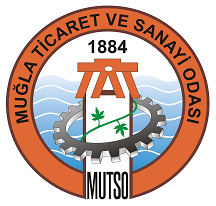 